SUSD School Counselors are a strong team of amazing professionals because we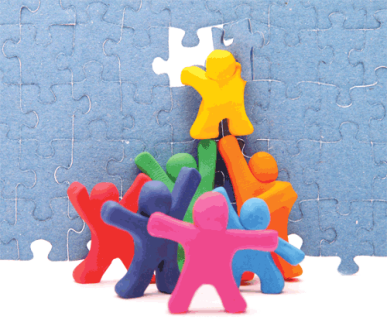 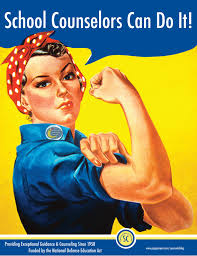 know how to work well together!  With each of us contributing our talents, creativity, and initiative towards the betterment of our team, we can keep helping each other grow and be even more successful than before.  Let’s continue working well together by considering all the hard work that we doand showing what great community leaders we are through committing to complete at least two of the responsibilities listed below during this school year. (PLEASE SIGN YOUR NAME ON TWO OR MORE OF THE BLANK LINES BELOW.)I.   COMMIT TO HELPING US BE ACCOUNTABLE!   School Counselor / Principal Agreement Information Manager      ____ Marni Denike________________________(This person provides access to the most current agreement form, information and examples to help complete and submit the form, and reminder emails about the due date.)    2.   Yearly School Counselor Evaluation Information Manager        __Darla Wojno / Barb Mathers________________(This person provides access to the most current evaluation form, information and examples to help counselors understand how to accomplish the requirements on the evaluation, and reminder emails about the due date.)    3.   Exhibit G / 301 Payment Requirement Information Manager     __Kerri Dominguez__________________________(This person provides access to the most current requirement forms, information and examples to help counselors understand how to accomplish and submit these requirements, and reminder emails about the due date.)    4.   GRIP Information Manager                                                             __Kerri Dominguez________________________           (This person provides access to the most current GRIP form, information and examples to help complete and submit           the form, and reminder emails about the due date.)    5.   Yearly School Counselor Perceptions Data Information Manager   __Maria Felix-Holt_______________________(This person provides access to the most current perception forms, information and examples to help complete and submit the forms, and reminder emails about the due date.)    6.   Technology Assistance Manager                                                       __Adam Gross___________________________(This person assists others who are having technological issues with entering, submitting, formatting, uploading, scanning, or attaching any of the required forms and/or reports on-line for any counseling related project.)     7.  STATS Information Manager                                                            _____Sara Logan_________________________(This person provides access to the most current STATS data collection forms, and information and examples to help correctly enter and submit their data both on their individual forms and on the LIVE Google Doc.)     8.  STATS Quarter 1 Facilitator                                                              _____Maria Kostin_______________________           (This person provides reminder emails about the due date for Quarter 1 data, reviews all Quarter 1 data to ensure it            has been submitted correctly, and provides individual help for submitting raw data onto the LIVE Google Doc.)     9.   STATS Quarter 2 Facilitator                                                             _____Holly Baron________________________           (This person provides reminder emails about the due date for Quarter 2 data, reviews all Quarter 1 data to ensure it            has been submitted correctly, and provides individual help for submitting raw data onto the LIVE Google Doc.)     10.  STATS Quarter 3 Facilitator                                                             ___Elaine Gallardo______________________            (This person provides reminder emails about the due date for Quarter 3 data, reviews all Quarter 1 data to ensure it             has been submitted correctly, and provides individual help for submitting raw data onto the LIVE Google Doc.)     11.  STATS Quarter 4 Facilitator                                                             ___Rene Gonzalez_______________________            (This person provides reminder emails about the due date for Quarter 4 data, reviews all Quarter 1 data to ensure it             has been submitted correctly, and provides individual help for submitting raw data onto the LIVE Google Doc.)     12.  STATS Yearly Raw Data Summary Table Editor                           ______________________________________            (This person reviews and appropriately adjusts/ prepares quarterly and yearly raw STATS data from the LIVE             Google Doc so that it may be ready for submission and presentation at the end of the school year.)     13.  STATS Yearly Data Summary Report Writer                                 ___Rene Gonzalez_______________________            (This person obtains data from the Yearly Raw Data Summary Table and uses it to create a summary report that             contain graphical representations of the “Services” data, as well as lists containing all “Other Activities” so that it             may be ready for submission and presentation at the end of the school year.)     14.  Guidance Lesson Project Manager                                                    _______Sara Logan______________________            (This person provides access to the most currently approved Lesson Plan forms, as well as information and             examples to help correctly complete and submit lesson plans and all relevant on-line resources/materials.  This             person is also responsible for uploading all submitted Guidance Lessons onto the LEARN site.)     15.  Guidance Lesson Project Submission #1 Facilitator  (Quarter 1)     ___Katherine Weyker____________________           (This person provides reminder emails about the Guidance Lesson Submission #1 due date, reviews all Guidance            Lessons submitted during Submission #1 to ensure that lessons, along with all relevant on-line resources/material,            have been correctly submitted, and provides individual help for Guidance Lesson completion and submission.)     16.  Guidance Lesson Project Submission #2 Facilitator (Quarter 2)      __Kelsi Redding________________________           (This person provides reminder emails about the Guidance Lesson Submission #2 due date, reviews all Guidance            Lessons submitted during Submission #2 to ensure that lessons, along with all relevant on-line resources/material,            have been correctly submitted, and provides individual help for Guidance Lesson completion and submission.)     17.  Guidance Lesson Project Submission #3 Facilitator (Quarter 3)     __Lisa Russell______/____________________           (This person provides reminder emails about the Guidance Lesson Submission #3 due date, reviews all Guidance            Lessons submitted during Submission #3 to ensure that lessons, along with all relevant on-line resources/material,            have been correctly submitted, and provides individual help for Guidance Lesson completion and submission.)     18.  Guidance Lesson Project Submission #4 Facilitator (Quarter 4)      ____Adam Gross________________________           (This person provides reminder emails about the Guidance Lesson Submission #4 due date, reviews all Guidance            Lessons submitted during Submission #4 to ensure that lessons, along with all relevant on-line resources/material,            have been correctly submitted, and provides individual help for Guidance Lesson completion and submission.)II.  COMMIT TO HELPING US GET BETTER CONNECTED!       19.  SUSD New School Counselor Mentor   a. Sara Logan for Kelsi Redding     b. Maria Felix-Holt with Marni Denike            (This person consistently engages in and completes the responsibilities and requirements outlined by the SUSD              Mentorship Program in order to provide mentorship to a specifically assigned school counselor who is new.)     20.  SUSD K-12 Task Force Committee Members (3)  a.  _Barb Mathers________     b. __Marni Denike__________            c. __Katherine Weyker___                d.  __Maria Felix-Holt______               e. __Kathleen Conner (K.C.)_______            (These individuals attend all SUSD K-12 Task Force Committee Meeting and report on information gained there             at the following Elementary School Counselor’s Meetings.)      21.  SUSD Crisis Response Team Members                                                    _ALL SUSD SCHOOL COUNSELORS___             (These individuals automatically include all K-12 SUSD School Counselors.  In this extremely important role,              School Counselors are part of a team which responds on a rotating basis to crisis situations in and around the              Tucson Area as needed.       22.  SUSD Elementary Counselor Crisis Response Team Lead                                  ___Katherine Weyker________________             (This person is the contact person for when a crisis situation occurs that requires a response from the SUSD Crisis              Response Team.   They are contacted by someone from Central Administration (NJ Utter, Gina Gomez, Dr.              Favela), given necessary details about the crisis, and asked to contact SUSD Crisis Response Team Members, on              a rotating basis, to respond to the crisis situation.      23.  SUSD Elementary Counselor Social Committee Coordinator    _Christy Sandman / Elaine Gallardo / Maria Felix-Holt            (This person keeps updated about major positively or negatively affecting individual school counselors and works             with the school counseling team to collect funds and or purchase a card/plant/gift for those counselors who are             deserving and /or in need throughout the school year.)      24.  Southern Arizona School Counselor Symposium Committee Member    __________________________________             (This person attends/participates all Southern Arizona School Counselor Symposium Committee meetings and              provides information and updates about the symposium, AzSCA, and the National School Counselor Week at the              following Elementary School Counselor’s Meetings.)      25. SUSD Elementary School Counselor LEARN Site Manager                    ____Sara Logan____________________            (This person works with everyone signed up for a leadership responsibility and seeks out additional resources to             stay up to date with counseling related information and events in order to make all information and events             available to SUSD Elementary School Counselors by publishing it on the LEARN site on a regular basis.)      26.  Elementary School Counselor Collaboration Meeting Facilitators for the 2016 – 2017 School Year             (During their designated month, these people secure a meeting location which can accommodate 16 – 18 people              and can provide for the technological needs of presenters and attendees as needed.  These people also create and              provide a meeting agenda, facilitate the progression of the meeting so that the agenda can be completely discussed             within the allotted meeting time, and make a sign –in sheet available and provides copies to attendees.) Elementary School Counselor Meeting Facilitator for August 26       __NJ Utter & Marni Denike (Esperanza)_Elementary School Counselor Meeting Facilitator for September 7    __Kerri Dominguez (Gallego Primary)__Elementary School Counselor Meeting Facilitator for October 5        __Maria Kostin (Rivera)______________Elementary School Counselor Meeting Facilitator for November  2   __Kelsi Redding (Mission Manor)______Elementary School Counselor Meeting Facilitator for December 7     __Elaine Gallardo (Elvira)____________Elementary School Counselor Meeting Facilitator for January 11       __Katherine Weyker (Summit View)_____Elementary School Counselor Meeting Facilitator for March 1           __Darla Wojno (Sierra 2-8) ___________Elementary School Counselor Meeting Facilitator for May 10             __Holly Baron (Drexel)______________     27.  SUSD K-12 / Elementary School Counselor Meeting Information Recorders for the 2016 – 2017 School Year            (During their designated month, these people are responsible for taking notes on all information discussed and             presented during the meeting and for providing an email containing the meeting agenda, notes, and all relevant             handouts to all Elementary Counselors (present & absent) within a week after the meeting.Elementary School Counselor Meeting Recorder for August 26          __Kerri Dominguez_________________Elementary School Counselor Meeting Recorder for September 7       __ Katherine Weyker________________SUSD K-12 School Counselor AVID Training Recorder for September 26         _________________________________Elementary School Counselor Meeting Recorder for October 5           __ Holly Baron_____________________Elementary School Counselor Meeting Recorder for November 2       __Kelsi Redding ___________________Elementary School Counselor Meeting Recorder for December 7        __Elaine Gallardo__________________Elementary School Counselor Meeting Recorder for January 11          __Ramon Olivas_________________Elementary School Counselor Meeting Recorder for March 1              __Barb Mathers____________________Elementary / Middle School Counselor GRIP Showcase Recorder for April 5      __Mary Pond-Gonzalez (both sessions)_SUSD K-12 School Counselor Meeting Recorder for May 10              __Lisa Russell___/__________________III.  COMMITMENTS MADE BY SCHOOL COUNSELORS FOR THE 2016-2017 SCHOOL YEAR SCHOOL:____Craycroft__________      NAME:___Maria Felix-Holt_______     CONTACT:_MariaF@susd12.org___RESPONSIBILITIES:1. __ SUSD Crisis Response Team Member_____________    4. Yearly School Counselor Perceptions Data Information Manager   2. __SUSD New School Counselor Mentor______________    5._SUSD Elementary Counselor Social Committee Co-coordinator    3. __SUSD K-12 Task Force Committee Member_________    6. _____________________________________________SCHOOL:____Drexel_____________       NAME:___Holly Baron__________     CONTACT:_HollyBa@susd12.org_RESPONSIBILITIES:1. __ SUSD Crisis Response Team Member_____________    4. __STATS Quarter 2 Facilitator_____________________2. _Elementary School Counselor Meeting Recorder for October 5  5. ______________________________________________3. _Elementary School Counselor Meeting Facilitator for May 10    6. ______________________________________________SCHOOL:____Elvira______________     NAME:___Sara Logan___________      CONTACT:_SaraL@susd12.org____RESPONSIBILITIES:1. __ SUSD Crisis Response Team Member_____________    4. __ STATS Information Manager____________________     2. __Guidance Lessons Project Manager_______________    5. _ SUSD Elementary School Counselor LEARN Site Manager_                   3. __SUSD New School Counselor Mentor______________    6. ______________________________________________SCHOOL:____Esperanza___________     NAME:___Marni Denike__________    CONTACT:_ MarniD@susd12.org__ RESPONSIBILITIES:1. __ SUSD Crisis Response Team Member_____________    4. _SUSD K-12 Task Force Committee Member_________    2. _Elementary School Counselor Meeting Facilitator for August 26_   5. ______________________________________________3. _School Counselor / Principal Agreement Information Manager_____    6. ______________________________________________ SCHOOL:____ Gallego Primary_____     NAME:___Katherine Weyker_______     CONTACT: katherinew@susd12.org  RESPONSIBILITIES:1. __ SUSD Crisis Response Team Member_____________    4. _ Elementary School Counselor Meeting Facilitator for January 11_2. __SUSD K-12 Task Force Committee Member_________   5. _Guidance Lesson Project Submission #1 Facilitator  (Quarter 1) 3. _Elementary School Counselor Meeting Recorder for September 7___   6. _SUSD Elementary Counselor Crisis Response Team Lead___                          SCHOOL:____Gallego Intermediate___     NAME:___ Kathleen Conner (K.C.)__    CONTACT: KathleenC@susd12.org RESPONSIBILITIES:1. __ SUSD Crisis Response Team Member_____________    4. ______________________________________________2. __SUSD K-12 Task Force Committee Member_________   5. ______________________________________________3. ______________________________________________    6. ______________________________________________SCHOOL:____Gallego Intermediate___      NAME:___Rene Gonzalez__________    CONTACT:_ ReneGo@susd12.orgRESPONSIBILITIES:1. __ SUSD Crisis Response Team Member_____________    4. ______________________________________________2. ___STATS Quarter 4 Facilitator____________________    5. ______________________________________________3. ___STATS Yearly Data Summary Report Writer_______     6. ______________________________________________SCHOOL:____Lauffer_______________      NAME:___Adam Gross___________     CONTACT:_AdamG1@susd12.org RESPONSIBILITIES:1. __ SUSD Crisis Response Team Member_____________    4. ______________________________________________2. __Technology Assistance Manager__________________   5. ______________________________________________3. Guidance Lesson Project Submission #1 Facilitator  (Quarter 1)       6. ______________________________________________SCHOOL:____Liberty________________     NAME:_Lisa Russell / Veronica Duran   CONTACT:_ LisaRu@susd12.orgRESPONSIBILITIES:                                                                                                                            __________________1. __ SUSD Crisis Response Team Member_____________    4. ______________________________________________2. _Guidance Lesson Project Submission #3 Facilitator____   5. ______________________________________________3. _SUSD K-12 School Counselor Meeting Recorder for May 10_   6. ______________________________________________SCHOOL:____Los Amigos_________    NAME:___Mary Pond-Gonzalez____     CONTACT:_ MaryF2@susd12.org___ RESPONSIBILITIES:1. __ SUSD Crisis Response Team Member_____________    4. ______________________________________________2. __Elementary GRIP Showcase Recorder for April 5_____   5. ______________________________________________3. __ Middle School GRIP Showcase Recorder for April 5__   6. _____________________________________________SCHOOL:____Los Ninos___________    NAME:___Christy Sandman______        CONTACT:___ ChristyS@susd12.orgRESPONSIBILITIES:	  1. __ SUSD Crisis Response Team Member_____________     4. _____________________________________________2. ______________________________________________    5. ______________________________________________3. _SUSD Elementary Counselor Social Committee Coordinator    6. ______________________________________________SCHOOL:____Mission Manor_______     NAME:___Kelsi Redding________       CONTACT:__ KelsiR@susd12.org__ RESPONSIBILITIES:1. __ SUSD Crisis Response Team Member_____________    4. Guidance Lesson Project Submission #1 Facilitator  (Quarter 2) 2. _Elementary School Counselor Meeting Facilitator for November 2__    5. ______________________________________________3. _Elementary School Counselor Meeting Recorder for November 2___    6. ______________________________________________SCHOOL:____Ocotillo_____________     NAME:___Barb Mathers________        CONTACT:__ BarbM2@susd12.org RESPONSIBILITIES:1. __ SUSD Crisis Response Team Member_____________    4. Yearly School Counselor Evaluation Information Co-manager2. __SUSD K-12 Task Force Committee Member_________   5. ______________________________________________3. _Elementary School Counselor Meeting Recorder for March 1    6. ______________________________________________SCHOOL:____Rivera_______________     NAME:___Maria Kostin________        CONTACT:__ MariaK@susd12.org_ RESPONSIBILITIES:1. __ SUSD Crisis Response Team Member_____________    4. ______________________________________________2. _Elementary School Counselor Meeting Facilitator for October 5__     5. ______________________________________________3. _STATS Quarter 1 Facilitator______________________    6. ______________________________________________SCHOOL:____Santa Clara__________       NAME:___Ramon Olivas_______         CONTACT:_ RamonO@susd12.org RESPONSIBILITIES:1. __ SUSD Crisis Response Team Member_____________    4. ______________________________________________2. _Elementary School Counselor Meeting Facilitator for January 18_     5. ______________________________________________3. _____________________________________________     6. ______________________________________________SCHOOL:____Sierra 2 - 8___________       NAME:___Darla Wojno_________       CONTACT:_ DarlaB@susd12.org_ RESPONSIBILITIES:1. __ SUSD Crisis Response Team Member_____________    4. ______________________________________________2. _Elementary School Counselor Meeting Facilitator for March 1__   5. ______________________________________________3. _Yearly School Counselor Evaluation Information Manager__    6. ______________________________________________SCHOOL:____Summit View__________        NAME:___Kerri Dominguez_____      CONTACT:_ KerriDo@susd12.org RESPONSIBILITIES:1. __ SUSD Crisis Response Team Member_____________    4. _Exhibit G / 301 Payment Requirement Information Manager     2. _Elementary School Counselor Meeting Facilitator for September 7_    5. _GRIP Information Manager_______________________3. _Elementary School Counselor Meeting Recorder for August 26__   6. ______________________________________________SCHOOL:_ED Program (Elvira & Rivera)      NAME:___Elaine Gallardo_____      CONTACT:_ elaineg@susd12.org _ RESPONSIBILITIES:1. __ SUSD Crisis Response Team Member_____________    4. __STATS Quarter 3 Facilitator_____________________2. _Elementary School Counselor Meeting Facilitator for December 7__   5. _ SUSD Elementary Counselor Social Committee Co-coordinator    3. _ Elementary School Counselor Meeting Recorder for December 7__    6. ______________________________________________IV.  RESPONSIBILITIES THAT STILL NEED TO BE FILLED:     12.  STATS Yearly Raw Data Summary Table Editor                           ______________________________________            (This person reviews and appropriately adjusts/ prepares quarterly and yearly raw STATS data from the LIVE             Google Doc so that it may be ready for submission and presentation at the end of the school year.)     17.  Guidance Lesson Project Submission #3 Facilitator (Quarter 3)     __Lisa Russell__/________________________           (This person provides reminder emails about the Guidance Lesson Submission #3 due date, reviews all Guidance            Lessons submitted during Submission #3 to ensure that lessons, along with all relevant on-line resources/material,            have been correctly submitted, and provides individual help for Guidance Lesson completion and submission.)      24.  Southern Arizona School Counselor Symposium Committee Member    __________________________________             (This person attends/participates all Southern Arizona School Counselor Symposium Committee meetings and              provides information and updates about the symposium, AzSCA, and the National School Counselor Week at the              following Elementary School Counselor’s Meetings.)     27.  SUSD K-12 / Elementary School Counselor Meeting Information Recorders for the 2016 – 2017 School Year            (During their designated month, these people are responsible for taking notes on all information discussed and             presented during the meeting and for providing an email containing the meeting agenda, notes, and all relevant             handouts to all Elementary Counselors (present & absent) within a week after the meeting.            c.     SUSD K-12 School Counselor AVID Training Recorder for September 26           _________________________________                    (Please sign up if you attended this training and took detailed notes which                       can be typed and submitted through email and distributed to counselors)SUSD K-12 School Counselor Meeting Recorder for May 10              __Lisa Russell__/__________________V.  SCHOOL COUNSELORS ELIGIBLE FOR FILLING ADDITIONAL RESPONSIBILITIES:ELEMENTARY SCHOOL COUNSELOR MEETINGSNAMENUMBER OF RESPONSIBLITIES YOU CAN STILL SIGN UP FORRamon Olivas4 Responsibilities left – If possible, please choose at least one more responsibility.Kathleen Conner (K.C.)4 Responsibilities left – If possible, please choose at least one more responsibility.Christy Sandman4 Responsibilities left – If possible, please choose at least one more responsibility.Maria Kostin3 Responsibilities left – Good job!Mary Pond-Gonzalez3 Responsibilities left – Good job!Rene Gonzalez3 Responsibilities left – Good job!Adam Gross3 Responsibilities left – Good job!Lisa Russell 3 Responsibilities left – Good job!Darla Wojno3 Responsibilities left – Good job!Kelsi Redding2 Responsibilities left – Great job!Barb Mathers2 Responsibilities left – Great job!Holly Baron2 Responsibilities left – Great job!Marni Denike2 Responsibilities left – Great job!Sara Logan1 Responsibility left – Fantastic job!Elaine Gallardo1 Responsibility left – Fantastic job!Kerri Dominguez1 Responsibility left – Fantastic job!Maria Felix-Holt1 Responsibility left – Fantastic job!Katherine WeykerNONE – You are AWESOME because you signed up for the maximum allowed!ACCOUNTABILITY COMMITMENTS SUMMARY SHEETACCOUNTABILITY COMMITMENTS SUMMARY SHEETCounselor/Principal Agreement Information ManagerMarni DeNike (Esperanza)Yearly Evaluation Information ManagerDarla Wojno (Sierra 2-8) and Barb Mathers (Ocotillo)Exhibit G/301 Payment Requirement ManagerKerri Dominguez (Summit View)GRIP Information ManagerKerri Dominguez (Summit View)Yearly Perceptions Data Information ManagerMaria Felix-Holt (Craycroft)Technology Assistance ManagerAdam Gross (Lauffer)Stats Information ManagerSara Logan (Elvira)Stats Q1 FacilitatorMaria Kostin (Rivera)Stats Q2 FacilitatorHolly Baron (Drexel)Stats Q3 Facilitator Elaine Gallardo (ED Program – Elvira & Rivera)Stats Q4 FacilitatorRene Gonzalez (Gallego Intermediate)Stats Yearly Raw Data Summary Table EditorStats Yearly Data Summary Report WriterRene Gonzalez (Gallego Intermediate)Guidance Lesson (GL) Project ManagerSara Logan (Elvira)GL Project Submission Q1 FacilitatorKatherine Weyker (Gallego Primary)GL Project Submission Q2 Facilitator Kelsi Redding (Mission Manor)GL Project Submission Q3 FacilitatorLisa RussellGL Project Submission Q4 Facilitator Adam Gross (Lauffer)New Counselor Mentors Sara Logan (ELV) with Kelsi Redding (MM);  Maria Felix-Holt (CC) with Marni Denike (ESP)K-12 Task Force MembersMarni Denike (ESP), Barb Mathers (OC), Kerri Dominguez (SV),  Katherine Weyker (GP), Maria Felix-Holt (CC),  & K.C. (GI)SUSD Crisis Response Lead for Elementary CounselorsKatherine Weyker (Gallego Primary)SUSD  Response Team MembersALL COUNSELORS Social Committee Coordinator Elaine Gallardo (ED Program), Maria Felix-Holt (CC), & Christy Sandman (LN)AzSCA Symposium Committee MemberLEARN Site ManagerSara Logan (Elvira)